					             OBEC CHUDÍŘ			   _________________________________________________________						Chudíř 16, 294 45 Jabkenice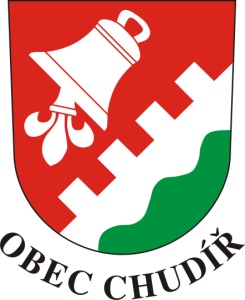 						Česká republikaVážení spoluobčané,Naše svozová firma COMPAG nám oznámila, že je nucena zdražit svoz komunálního odpadu v souvislosti se zdražováním pohonných hmot. Neradi bychom to zdražení přenášeli na Vás, proto začneme odpad svážet od 1.7.2022 pouze 1x za 14 dní a to vždy ve čtvrtek v sudý týden. Komu by tento režim svozu nestačil, nabízíme ke koupi pytle za zvýhodněnou cenu a to po 30 Kč. Věříme, že s tímto opatřením nezpůsobíme komplikace.Děkujeme za pochopeníZastupitelstvo obce ChudířBANKONÍ SPOJENÍ		IČ			TELEFON			E-MAIL:      30927181/0100		00509124	      +420733436966     	           Chudir@seznam.cz										